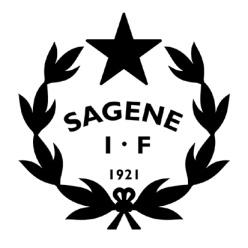 Tid:		Tirsdag 12. mai 2021 kl. 18-2030Sted: 		KlubbhusetInviterte:	Styrets arbeidsutvalg	 Frafall: 	 	Anna SofieSAKSLISTEÅpning av møtet: Godkjenning av protokoll fra møtet i styrets arbeidsutvalg 16. mars 2021Vedtak: Protokollen godkjennes uten anmerkninger. Godkjenning av innkalling til møte i styrets arbeidsutvalg 12. mai 2021Vedtak: Innkallingen godkjennes uten anmerkninger. Vedtakssaker Oppfølging av årsmøtet og intro til nytt arbeidsutvalgVedtak: Vibeke sender ut epost med basis/grunnleggende info til styret og avdelingsledere før første styremøtet. Manglende verv: Har klar ny leder og styrerep i håndball og ny leder i valgkomiteen – Vedtas første styremøte. Mangler fremdeles: En vara i styret – Ismail?Styrerep bryting/judo – Vibeke undersøker. Et medlem i valgkomiteen – Khaoula? Arbeidsfordeling i AU: Einar – utenriksminister (Representasjon, oppfølging avdelingene)Petter – innenriksminister (strategi, møteforberedelser) Siri – Verdi og inkluderings sjefArvid – Markedsssjef. Maha – UngdomsrepresentantTreningsavgift – Fakturert alle uteidrettene, minus fotball senior (faktureres i starten av juni). Organisasjonsplan og lov – Vibeke Dobbeltsjekker at vedtak på årsmøtet er implementert. Strategi – Bestemmer veien videre på strategiseminaret – Petter er strategisjef. Agenda første styremøte 27. mai: Etterarbeid årsmøtet (oppsummering). Faste saker – Ekstra tid. Hedersbevisninger – Google skjema Etter skoletid Revidert budsjett Sommeren 2021Åpne idrettskoler – oppskrift og skole, registreringssystem med fullmakt.  Norway cup 2021Vedtak: Ragnhild Dahl utnevnes til lederOverskuddet fra dugnaden fordeles på avdelingene etter dugnadsdeltakelse.  Anlegg Vedtak: Gressbanene på Voldsløkka: Ser ingen resultater av rehabiliteringenSkal be om befaring sammen med BYM, rugby (klubb, krets, forbund), entreprenør. Klubbhuset: Det er fremdeles ikke gjort noe med feil/mangler fra 1 og 2. års befaringeneVibeke skal følge opp KID og BYM en gang tilHvis det ikke hjelper så skal vi be om møte med byråden. Rugbykontainer: Nødvendig å pusse opp/kjøpe nyRugby har selv plan for dette og kan bare gå i gang. Mulig å plassere nye ved HC- rampa? Driftstilskudd klubbhuset? DL følger opp klubbens ønske om å holde klubbhuset åpent på dagtid mot et driftstilskudd fra kommunen. OrienteringssakerRegnskapsrapport pr. 31 mars 2021.Rapport utestående fordringer. Kartleggingsskjema avdelingene.Avviksrapportering HMS.Vedtaksprotokollen.MØTEPLAN 2021STYRESAKER i 2021Oppfølging av utbyggingen av Voldsløkka sør 100- års jubileumPlanlegging, gjennomføring og evaluering av rekrutterings- og inkluderingsarbeidet, inkl. nabolagsklubbOrganisering av nye idretter – Håndball, Dans, Judo, Turn.Allidrett/turn – Få i gang som egen avdeling styrt av frivillige. Sammenslåing av bandy, innebandy og landhockey? Og Judo og bryting?Ungdom i arbeid – Utarbeide plan og finne finansiering. Kurs og kompetanse – Kartlegging av status og lage plan for veien videre. Boblehall tennis og tennislek rundt banene? Verdiombud? - Varslingsrutiner, sørge for kursing og kompetanse, samle alle verditemaer. GDPR – nye personvernregler i Sagene IF. Revidering årshjulet.Digitalisering - Nytt medlemsregister, Nytt regnskapssystem og rutiner, innfasing av Onestop reportingFornye Anti- doping policy (nytt styret)Gjennomføre bedre klubbSponsorarbeid – Få i gang arbeid mot større sponsorerTiltak/plan for rekruttering etter Korona – Sommerplan 2021, søknad Gjensidigestiftelsen. Veien videre for Etter skoletid – BUFdir støtte varer til 28/2 2022. MøteUkedagDatoTidspktStedAUTirsdag12/118:00KlubbhusetStrategi/budsjettTirsdag26/118:00KlubbhusetStyret Tirsdag23/218:00KlubbhusetAU (Oslo idrettskrets)Tirsdag02/318:00KlubbhusetAUTirsdag16/318:00KlubbhusetStyretTorsdag8/418:99KlubbhusetÅrsmøteTorsdag29/418:00KlubbhusetAUTirsdag12/518:00KlubbhusetStyretTorsdag27/518:00KlubbhusetAUTirsdag8/618:00Klubbhuset AUTirsdag11/818:00KlubbhusetStyretTorsdag31/818:00KlubbhusetAUTirsdag21/918:00KlubbhusetStyretTorsdag26/1018:00KlubbhusetAUTirsdag16/1118:00KlubbhusetStyret + julebordTorsdag16/1218:00Klubbhuset